FOGLALKOZÁSTERVA Komplex Alapprogram pedagógiai rendszerének gyakorlati elsajátítása –Logikaalapú alprogram (LA)A foglalkozás során fejlesztett kompetenciák, képességek:-Síkbeli tájékozódás -Térbeli tájékozódás-Kommunikációs készség-Esztétikai érzék-Kreativitás-Számolási készség- Rendszerezés-Szabálykövetés-Analizálás-Algoritmizálás-Tolerancia-KooperativitásMelléklet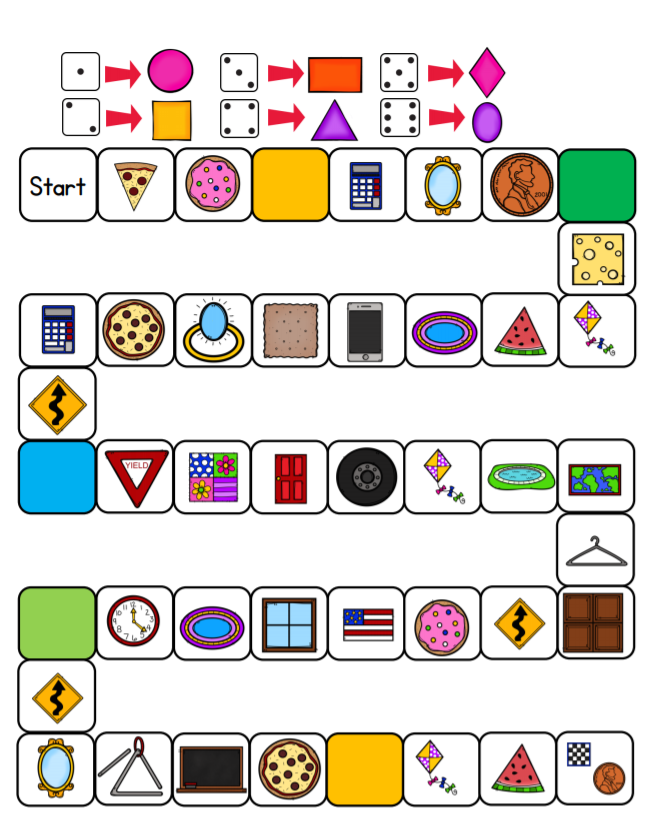 A dokumentum készítőjének neve:Kóti SzilviaA foglalkozás célja:Síkbeli, térbeli gondolkodás képességének fejlesztése; elemző képesség fejlesztése; transzformáló gondolkodás fejlesztése, számolási készség fejlesztése, logikus gondolkodás fejlesztésÉvfolyam és/vagy csoport:1.osztályTematikus egység:logikus gondolkodásA foglalkozás témája:Síkidomok azonosítása, építkezés logikai lapokbólTantárgyi kapcsolat:vizuális nevelés, matematika, anyanyelvAlprogrami kapcsolat:Művészetalapú alprogramFelhasznált források:https://www.youtube.com/watch?v=6H5TLg2hw60(letöltés ideje: 2019.10.17.)https://www.themeasuredmom.com/free-shape-identification-game/ (letöltés ideje: 2019.10.17.)Dienes Zoltán Pál (2016): Agykalandok, Edge 2000 Kiadó, ÉrdIdő-tartam(perc)A pedagógus tevékenységeA tanulók tevékenységeMódszerMunka-forma*Eszköz10’3’12’5’10’2’3’Csoportok alakításaMindenki hátára felragasztok egy-egy logikai lapnak a képét. 6 féle logikai lap szerepel. (ezt megadom) Az alap barchoba szabályai szerint mindenkinek ki kell találnia, hogy milyen lap van a hátán. Egy társtól maximum hármat lehet kérdezni, majd tovább kell állni. A játék során 6 db 4 fős csoport alakul ki.Lecsendesítés, motiváció: Közösen megtekintjük az alábbi kis videofilmet:https://www.youtube.com/watch?v=6H5TLg2hw60Játék a formákkal társasjáték (melléklet)Az A/3-as méretben kinyomtatott társasjáték szabályait ismertetem a csoportokkal, felhívom a figyelmet a jelmagyarázatra.Simon mondja játék tanító nénis változataMindenki feláll.  Különböző utasításokat adok elsősorban irányokra vonatkozóan, de a gyerekeknek csak azt szabad végrehajtaniuk, aminek az elejére azt mondom: „-Tanító néni azt mondja…pl: -Tanító néni azt mondja, fordulj jobbra! –Emeld fel a bal lábad! –Tanító néni azt mondja, emeld fel a bal lábad! Aki elvéti leül! Nem játszuk végig egy győztesig, több állva maradót együtt dicsérem meg!Egykülönbséges játékA csoportokon belül párokat alkotnak a gyerekek. Feladat ismertetése:A pár egyik tagja legfeljebb 3 logikai lapból építsen egy tetszőleges alakzatot. A pár másik tagja, miután megfigyelte az építményt építsen egy olyan alakzatot, amelynek minden lapja pontosan csak 1 tulajdonságban tér el a mintában található lapoktól.  Ellenőrizzék a megoldást! Ezt követően szerepet cserélnek.Logikai lapok elpakolásaMegkérem a gyerekeket, hogy a meghatározott rendszer szerint pakolják el a logikai készletüket a dobozába! Minden asztalnál a leggyorsabb gyermek álljon fel! Majd kiemelem azt az asztalt is, ahol leghamarabb teljesen elpakoltak!Foglalkozás közös értékelése-Kinek melyik játék tetszett legjobban, miért?-Melyik játékot szeretnék máskor is játszani?-Hogy érezték magukat?-Melyik társuk volt nagyon ügyes, és melyik játékban?Aki kitalálta, az azonos logikai lappal megjelölt csoportasztalhoz ül.A film végén a tanulók megnevezik a filmben bemutatott síkidomokat.A gyereke előre meghatározott sorrendben dobnak, a szabályoknak megfelelően lejátszák a játékot.Az utasításokat követik, igyekszenek játékban maradni! Néhány kört lejátszanak a gyerekek, fontos a közös ellenőrzés, minden építkezés után, megnevezik, melyik lap melyik tulajdonságában tér el.A  doboz kialakításának megfelelően rendszerezik a lapokat!csoport-alakításmegfigye-léstársasjátékmegfigye-lés, algoritmizá-láskonstruálás elemzésrendszere-zésE, CSEKEPEpost-itlaptop, projektorkinyomtatott társasjáték, dobókocka, bábukDienes-készletDienes-készletÖssz.:45*Rövidítések magyarázata: E = egyéni, P = páros, K = 3-6 fős kiscsoportos, Cs = Csoportos*Rövidítések magyarázata: E = egyéni, P = páros, K = 3-6 fős kiscsoportos, Cs = Csoportos*Rövidítések magyarázata: E = egyéni, P = páros, K = 3-6 fős kiscsoportos, Cs = Csoportos*Rövidítések magyarázata: E = egyéni, P = páros, K = 3-6 fős kiscsoportos, Cs = Csoportos*Rövidítések magyarázata: E = egyéni, P = páros, K = 3-6 fős kiscsoportos, Cs = Csoportosperc*Rövidítések magyarázata: E = egyéni, P = páros, K = 3-6 fős kiscsoportos, Cs = Csoportos*Rövidítések magyarázata: E = egyéni, P = páros, K = 3-6 fős kiscsoportos, Cs = Csoportos*Rövidítések magyarázata: E = egyéni, P = páros, K = 3-6 fős kiscsoportos, Cs = Csoportos*Rövidítések magyarázata: E = egyéni, P = páros, K = 3-6 fős kiscsoportos, Cs = Csoportos*Rövidítések magyarázata: E = egyéni, P = páros, K = 3-6 fős kiscsoportos, Cs = Csoportos*Rövidítések magyarázata: E = egyéni, P = páros, K = 3-6 fős kiscsoportos, Cs = Csoportos*Rövidítések magyarázata: E = egyéni, P = páros, K = 3-6 fős kiscsoportos, Cs = Csoportos*Rövidítések magyarázata: E = egyéni, P = páros, K = 3-6 fős kiscsoportos, Cs = Csoportos*Rövidítések magyarázata: E = egyéni, P = páros, K = 3-6 fős kiscsoportos, Cs = Csoportos*Rövidítések magyarázata: E = egyéni, P = páros, K = 3-6 fős kiscsoportos, Cs = Csoportos